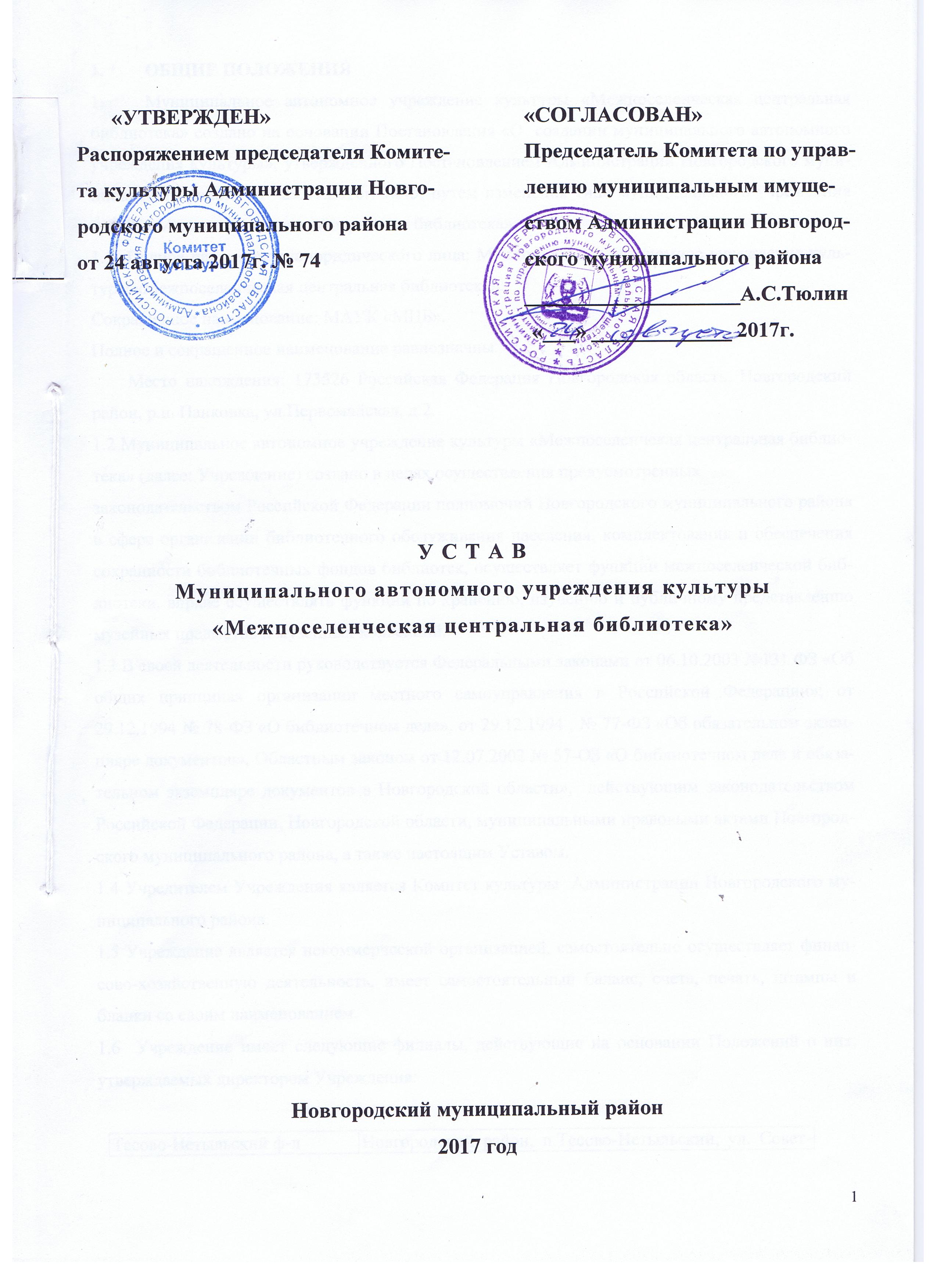 1. ОБЩИЕ ПОЛОЖЕНИЯ1. Муниципальное автономное учреждение культуры «Межпоселенческая центральная библиотека» создано на основании Постановления «О создании муниципального автономного учреждения культуры», утвержденного Постановлением Администрации Новгородского муниципального района от 29.01.2016г. №45, путем изменения типа муниципального учреждения МБУК «Межпоселенческая центральная библиотека».Полное наименование юридического лица: Муниципальное автономное учреждение культуры «Межпоселенческая центральная библиотека».Сокращенное наименование: МАУК «МЦБ». Полное и сокращенное наименование равнозначны.Место нахождения: 173526 Российская Федерация Новгородская область, Новгородский район, р.п. Панковка, ул.Первомайская, д.2.Муниципальное автономное учреждение культуры «Межпоселенчекая центральная библиотека» (далее: Учреждение) создано в целях осуществления предусмотренных законодательством Российской Федерации полномочий Новгородского муниципального района в сфере организации библиотечного обслуживания населения, комплектования и обеспечения сохранности библиотечных фондов библиотек, осуществляет функции межпоселенческой библиотеки, вправе осуществлять функции по хранению, изучению и публичному представлению музейных предметов и музейных коллекций.В своей деятельности руководствуется Федеральными законами от 06.10.2003 №131 ФЗ «Об общих принципах организации местного самоуправления в Российской Федерации»; от 29.12.1994 № 78-ФЗ «О библиотечном деле», от 29.12.1994 , № 77-ФЗ «Об обязательном экземпляре документов», Областным законом от 12.07.2002 № 57-03 «О библиотечном деле и обязательном экземпляре документов в Новгородской области», действующим законодательством Российской Федерации, Новгородской области, муниципальными правовыми актами Новгородского муниципального района, а также настоящим Уставом.Учредителем Учреждения является Комитет культуры Администрации Новгородского муниципального района.Учреждение является некоммерческой организацией, самостоятельно осуществляет финансово-хозяйственную деятельность, имеет самостоятельный баланс, счета, печать, штампы и бланки со своим наименованием.Учреждение имеет следующие филиалы, действующие на основании Положений о них, утверждаемых директором Учреждения:Тесово-Нетыльский ф-л	[Новгородский район, п.Тесово-Нетыльский, Учреждение вправе приобретать и осуществлять имущественные и личные неимущественные права, нести обязанности, быть истцом и ответчиком в суде.Учреждение отвечает по своим обязательствам находящимися в его распоряжении денежными средствами. При недостаточности указанных денежных средств, ответственность по обязательствам Учреждения несет собственник его имущества.Учреждение несет в установленном порядке ответственность за невыполнение возложенных на него функций, а также ответственность за жизнь и здоровье работников Учреждения, нарушение их прав и свобод.Доходы Учреждения поступают в его самостоятельное распоряжение и используются имдля достижения целей, ради которых оно создано, если иное не предусмотрено законом. Собственник имущества Учреждения не имеет права на получение доходов от осуществления Учреждением деятельности и использования закрепленного за Учреждением имущества. 1.11. Учреждение представляет информацию о своей деятельности в органы статистики, налоговые органы, иные органы и лицам в соответствии с законодательством Российской Федерации и своим Уставом.2. ЦЕЛИ, ВИДЫ И ПРЕДМЕТ ДЕЯТЕЛЬНОСТИ.Цели Учреждения и виды деятельности:обеспечение библиотечного обслуживания населения Новгородского муниципального района с учетом потребностей и интересов различных социально - возрастных групп;удовлетворение информационных и информационно-библиографических запросов пользователей, а также учреждений, предприятий и организаций Новгородского муниципального районапривлечение несовершеннолетних, находящихся в социально-опасном положении, к занятиям в клубах по интересам, кружках, способствовать их приобщению к ценностям отечественной и мировой культуры.Для осуществления поставленной цели Учреждение осуществляет следующие виды деятельности:формирует универсальный библиотечный фонд документов различных типов и видов.организует обслуживание документами и библиографической документацией (информацией) на основе сочетания принципов общедоступности;осуществляет издательскую и рекламную деятельность;организует хранение документов и предоставление гражданам возможность свободного доступа к информации и (или) документам (или их копиям);создает обменный фонд и обеспечивает перераспределение литературы между библиотеками системы;ведет научно - методическую деятельность по организации и осуществлению библиотечного обслуживания населения;участвует в развитии территории своего района во взаимодействии с органами местного самоуправления, государственными, общественными и коммерческими организациями на основе изучения информационных потребностей местного сообщества, формирования информационных потребностей местного сообщества, формирования информационных ресурсов по проблемам развития различных сфер жизнедеятельности муниципального района;разрабатывает инновационные библиотечные проекты, участвует в реализации местных, региональных и федеральных программ информационного обслуживания различных социальных групп населения: детей, юношества, инвалидов, пенсионеров, этнических групп и других,направленных на возрождение и сохранение национальной культуры и искусства;обеспечивает развитие различных форм воспитания и обучения детей и взрослых, с целью формирования гармоничной личности;-осуществляет прямые контакты по организации выставок, обменом опыта работы музея по всем направлениям деятельности;Учреждение разрабатывает основные направления развития библиотечного и музейного дела в муниципальном районе, повышает профессиональный уровень подготовки и квалификации библиотечных, музейных кадров путем проведения семинаров, курсов, совещаний. Улучшает условия труда работников библиотек и музеев, выявляет, обобщает и внедряет в практику передовой опыт в области библиотечного, музейного дела.Работу с пользователями и посетителями Учреждение проводит в форме: -книжно-иллюстрированных выставок,организации и проведении праздников и массовых мероприятий, -читательских конференций,	-публичных лекториев,-библиотечных уроков по культуре чтения,-изучения основ библиотечно-библиографических знаний, в любых других формах, соответствующих выполнению целей, задач и функций Учреждения.проведение выездных краеведческих уроков, экскурсийуслуг по организации научных или культурных встреч, конгрессов, конференций;изготовление копий (с возможным увеличением или уменьшением размера копий) из фондов библиотек,-реализация предметов традиционных народных промыслов, буклетов, книжной продукции, произведений декоративно-прикладного искусства;Предметом деятельности Учреждения в области музейного дела является: -изучение художественного и культурного наследия Новгородской земли;	-собирание и хранение живописи, графики и предметов декоративно-прикладного искусства; -собирание документов, фотографий по истории родного края;-создание экспозиций, стационарных выставок;-разработка перспективных планов и программ развития музейного дела в Новгородском муниципальном районе;Учреждение вправе заниматься предпринимательской и иной, не запрещенной законодательством деятельностью, необходимой для достижения уставных целей и соответствующей этим целям, привлекать для осуществления своих функций на договорной основе юридических  и физических лиц, приобретать или арендовать основные средства за счет имеющихся у него финансовых ресурсов.2.7. Созданное путем изменения типа существующего муниципального учреждения Учреждение вправе осуществлять предусмотренные его уставом виды деятельности на основании лицензии, а также свидетельства о государственной аккредитации, иных разрешительных документов, выданных соответствующему муниципальному учреждению, до окончания срока действия таких документов.3. КОМПЕТЕНЦИЯ УЧРЕДИТЕЛЯК компетенции Учредителя в области управления Учреждением относятся:установление муниципального задания для Учреждения в соответствии с предусмотренной настоящим Уставом основной деятельностью и финансовое обеспечение выполнения этого задания;утверждение устава Учреждения, внесение в него изменений;рассмотрение и одобрение предложений руководителя Учреждения о создании и ликвидации филиалов Учреждения, об открытии и закрытии его представительств;реорганизация и ликвидация Учреждения, а также изменение его типа;назначение ликвидационной комиссии и утверждение промежуточного и окончательного ликвидационных балансов и передаточного акта акта;назначение руководителя Учреждения и прекращение его полномочий, а также заключение и прекращение трудового договора с ним, если для организаций соответствующей сферы деятельности федеральными законами не предусмотрен иной порядок назначения руководителя и прекращения его полномочий и (или) заключения и прекращения трудового договора с ним;назначение членов Наблюдательного совета Учреждения или досрочное прекращение их полномочий;рассмотрение и одобрение предложений руководителя Учреждения о совершении сделок с имуществом Учреждения в случаях, если в соответствии с Федеральным законом «Об автономных учреждениях» для совершения таких сделок требуется согласие Учредителя;созыв заседания Наблюдательного совета Учреждения, в том числе в обязательном порядке первого заседания Наблюдательного совета Учреждения в десятидневный срок после создания Учреждения, а также первого заседания нового состава Наблюдательного совета Учреждения в десятидневный срок после его избрания;определение средства массовой информации, в котором Учреждение ежегодного обязано опубликовать отчеты о своей деятельности и об использовании закрепленного за ним имущества;осуществление контроля за деятельностью Учреждения, сбор и обобщение отчетности по формам государственного статистического наблюдения, утвержденным законодательством Российской Федерации, а также формам отчетности, утвержденным Учредителем;решение иных вопросов, предусмотренных Федеральным законом «Об автономных учре ждениях».ОРГАНЫ УЧРЕЖДЕНИЯОрганами Учреждения являются Наблюдательный совет Учреждения, руководитель Учреждения, а также иные предусмотренные федеральными законами и настоящим Уставом органы (общее собрание работников и другие).НАБЛЮДАТЕЛЬНЫЙ СОВЕТ УЧРЕЖДЕНИЯНаблюдательный совет Учреждения (далее - Наблюдательный совет) создается в составе - 7 человек.В состав Наблюдательного совета входят: представители Учредителя-1 человек; представители Комитета по управлению муниципальным имуществом Администрации Новгородского муниципального района - 1 человек;представители общественности — 2 человека;представители работников Учреждения (не более 1/3 от общего числа членов Наблюдательного совета на основании решения собрания трудового коллектива Учреждения, принятого большинством голосов от списочного состава участников собрания) - 3 человека.Срок полномочий Наблюдательного совета составляет 5 лет.Одно и то же лицо может быть членом Наблюдательного совета неограниченное число раз.Членами	Наблюдательного	совета	не	могут быть: руководитель Учреждения и его заместители; лица, имеющие неснятую или непогашенную судимость.Учреждение не вправе выплачивать членам Наблюдательного совета вознаграждение за выполнение ими своих обязанностей.Полномочия члена Наблюдательного совета могут быть прекращены досрочно: - по просьбе члена Наблюдательного совета, - в случае невозможности исполнения членом Наблюдательного совета своих обязанностей по состоянию здоровья или по причине его отсутствия в месте нахождения Учреждения в течение четырех месяцев; - в случае привлечения члена Наблюдательного совета к уголовной ответственности.Полномочия члена Наблюдательного совета, являющегося представителем Учредителя илиКомитета по управлению муниципальным имуществом Администрации Новгородского муниципального района и состоящего с этим органом в трудовых отношениях, могут быть также прекращены досрочно в случае прекращения трудовых отношений.Вакантные места, образовавшиеся в Наблюдательном совете в связи со смертью или с досрочным прекращением полномочий его членов, замещаются на оставшийся срок полномочий Наблюдательного совета.Председатель Наблюдательного совета избирается на срок полномочий Наблюдательного совета членами Наблюдательного совета из их числа простым большинством голосов от общего числа голосов членов Наблюдательного совета.Председатель Наблюдательного совета организует работу Наблюдательного совета, созывает его заседания, председательствует на них и организует ведение протокола.Секретарь Наблюдательного совета избирается на срок полномочий Наблюдательного совета членами Наблюдательного совета простым большинством голосов от общего числа голосов членов Наблюдательного совета.Секретарь Наблюдательного совета отвечает за подготовку заседаний Наблюдательного совета, ведение протокола заседания и достоверность отраженных в нем сведений, а также осуществляет рассылку извещений о месте и сроках проведения заседания. Извещения о проведении заседания и иные материалы должны быть направлены членам Наблюдательного совета не позднее, чем за три дня до проведения заседания.Наблюдательный совет в любое время вправе переизбрать своего председателя.В отсутствие председателя Наблюдательного совета его функции осуществляет старший по возрасту член Наблюдательного совета, за исключением представителя работников автономного учреждения.К компетенции Наблюдательного совета относится рассмотрение:предложений Учредителя или руководителя Учреждения о внесении изменений в настоящий Устав;предложений Учредителя или руководителя Учреждения о создании и ликвидации филиалов Учреждения, об открытии и закрытии его представительств;предложений Учредителя или руководителя Учреждения о реорганизации или ликвидации Учреждения;предложений Учредителя или руководителя Учреждения об изъятии имущества, закрепленного за Учреждением на праве оперативного управления;проекта плана финансово-хозяйственной деятельности Учреждения;по представлению руководителя Учреждения проектов отчетов о деятельности Учреждения и об использовании его имущества, об исполнении плана финансово-хозяйственной деятельностии годовой бухгалтерской отчетности Учреждения;предложений руководителя Учреждения о совершении сделок по распоряжению имуществом, которым в соответствии с Федеральным законом «Об автономных учреждениях» Учреждение не вправе распоряжаться самостоятельно;предложений руководителя Учреждения о совершении сделок, в которых имеется заинтересованность;предложений руководителя Учреждения о выборе кредитных организаций, в которых Учреждение может открыть банковские счета;вопросов	проведения аудита годовой бухгалтерской отчетности Учреждения и утверждения аудиторской организации.По вопросам, указанным в подпунктах 1 - 5 и 8 пункта 5.16 настоящего Устава, Наблюдательный совет дает рекомендации. Учредитель принимает по этим вопросам решения после рассмотрения рекомендаций Наблюдательного совета.По вопросу, указанному в подпункте 6 пункта 5.16 настоящего Устава, Наблюдательный совет дает заключение, копия которого направляется Учредителю. Руководитель Учреждения принимает по этим вопросам решения после рассмотрения заключений Наблюдательного сове та.Документы, представляемые в соответствии с подпунктом 7 пункта 5.16 настоящего Уста- ва, утверждаются Наблюдательным советом. Копии указанных документов направляются Учредителю.По вопросам, указанным в подпунктах 9, 10 пункта 5.16 настоящего Устава, Наблюд тельный совет - принимает решения, обязательные для руководителя Учреждения.Рекомендации и заключения по вопросам, указанным в подпунктах 1 - 8 и 10 пункта 5.' настоящего Устава, даются большинством голосов от общего числа голосов членов Наблюд тельного совета.Решения по вопросам, указанным в подпунктах 9 и 12 пункта 5.16 настоящего Уста! принимаются Наблюдательным советом большинством в две третей голосов от общего чис голосов членов Наблюдательного совета.Решение по вопросу, указанному в подпункте 10 пункта 5.16 настоящего Устава, при- мается Наблюдательным советом в порядке, установленном частями 1 и 2 статьи 17 Федера ного закона «Об автономных учреждениях».Вопросы, относящиеся к компетенции Наблюдательного совета, не могут быть переда на рассмотрение других органов Учреждения.По требованию Наблюдательного совета или любого из его члена руководитель Учреждения обязан в двухнедельный, срок представить информацию по вопросам, относящимся к компетенции Наблюдательного совета.Заседания Наблюдательного совета проводятся по мере необходимости, но не реже 2 раза в год.Заседание Наблюдательного совета созывается его председателем по собственной инициативе, по требованию Учредителя, члена Наблюдательного совета или руководителя Учреждения.Секретарь Наблюдательного совета не позднее, чем за 10 дней до проведения заседания Наблюдательного совета уведомляет его членов о времени и месте проведения заседания.В заседании Наблюдательного совета вправе участвовать руководитель Учреждения. Иные приглашенные председателем Наблюдательного совета лица могут участвовать в заседании, если против их присутствия не возражает более чем одна треть от общего числа членов Наблюдательного совета.Заседание Наблюдательного совета является правомочным, если все члены Наблюдательного совета извещены о времени и месте его проведения и на заседании присутствуют более половины членов Наблюдательного совета. Передача членом Наблюдательного совета своего голоса другому лицу не допускается.В случае отсутствия по уважительной причине на заседании Наблюдательного совета члена Наблюдательного совета его мнение может быть представлено в письменной форме и учтено Наблюдательным советом в ходе проведения заседания при определении наличия кворума и результатов голосования, а также при принятии решений Наблюдательным советом путем проведения заочного голосования. Указанный в настоящем пункте порядок не может применяться при принятии решений по вопросам, предусмотренным подпунктами 9 и 10 пункта 5.16 настоящего Устава.Каждый член Наблюдательного совета имеет при голосовании один голос. В случае равенства голосов решающим является голос председателя Наблюдательного совета.Первое заседание Наблюдательного совета после его создания, а также первое заседание нового состава Наблюдательного совета созывается по требованию Учредителя. Первое заседание нового состава Наблюдательного совета созывается в десятидневный срок после его избрания по требованию Учредителя автономного учреждения. До избрания председателя Наблюдательного совета на таком заседании председательствует старший по возрасту член Наблюдательного совета.6. РУКОВОДИТЕЛЬ УЧРЕЖДЕНИЯ6.2. К компетенции руководителя Учреждения относятся вопросы осуществления текущего руководства деятельностью Учреждения, за исключением вопросов, отнесенных настоящим Уставом к компетенции Учредителя и Наблюдательного совета.Руководитель Учреждения осуществляет свою деятельность на основании заключенного с Учредителем трудового договора.Руководитель Учреждения осуществляет текущее руководство деятельностью Учреждения и подотчетен в своей деятельности Учредителю и Наблюдательному совету Учреждения.Руководитель Учреждения действует от имени Учреждения без доверенности, представляет его интересы, совершает сделки от его имени, утверждает штатное расписание Учреждения, план его финансово-хозяйственной деятельности, его годовую бухгалтерскую отчетность и регламентирующие деятельность Учреждения внутренние документы, издает приказы. Указания руководителя Учреждения обязательны для исполнения всеми работниками Учреждения.Компетенция заместителей руководителя Учреждения устанавливается руководителем УчрежденияВзаимоотношения работников и руководителя Учреждения, возникающие на основе трудового договора, регулируются законодательством Российской Федерации о труде и коллективным договором."Коллективные трудовые споры (конфликты) между администрацией Учреждения и трудовым коллективом рассматриваются в соответствии с законодательством Российской Федерации о порядке разрешения коллективных трудовых споров.7. ИМУЩЕСТВО И ФИНАНСЫИмущество закрепляется за Учреждением на праве оперативного управления Комитетом по управлению муниципальным имуществом Администрации Новгородского муниципального района (далее КУМИ) и является муниципальной собственностью муниципального образования Новгородский муниципальный район. Решение об отнесении имущества к категории особо ценного движимого имущества принимается одновременно с принятием решения о закреплении указанного имущества за автономным учреждением.Земельный участок, необходимый для выполнения Учреждением своих уставных задач, предоставляется ему на праве постоянного (бессрочного) пользования.Учреждение в отношении закрепленного за ним имущества осуществляет права пользования и распоряжения им в пределах, установленных законодательством и договором о закреплении имущества.7.4 При осуществлении оперативного управления имуществом Учреждение обязано:эффективно использовать закрепленное за ним на праве оперативного управления имущество;обеспечивать сохранность и использование закрепленного имущества по целевому назначению;- осуществлять текущий и капитальный ремонт закрепленного за ним имущества.Библиотечные фонды, являющиеся частью общероссийских фондов и представляющие собой предметы особого режима хранения, закрепляются за Учреждением на праве оперативного управления.Предметы, представляющие историческую, научную, художественную или иную ценность, включаются в состав библиотечных и (или) музейных фондов в установленном законом порядке независимо от источников их приобретения.Учреждение не вправе без согласия Учредителя распоряжаться недвижимым имуществом и особо ценным движимым имуществом, закрепленными за ним или приобретенными за счет выделенных ему средств на приобретение этого имущества.Остальным имуществом, в том числе недвижимым имуществом, Учреждение вправе распоряжаться самостоятельно.Источниками формирования имущества и финансовых ресурсов Учреждения являются:Имущество, закрепленное за ним на праве оперативного управления.Бюджетные поступления в виде субсидий.Средства от оказания платных услуг.Средства спонсоров и добровольные пожертвования граждан.Иные источники, не запрещенные действующим законодательством.Имущество и средства Учреждения отражаются на его балансе и используются для достижения целей, определенных настоящим Уставом. Недвижимое имущество, закрепленное за Учреждением или приобретенное за счет средств, выделенных ему Учредителем на приобретение этого имущества, а также находящееся у Учреждения особо ценное движимое имущество подлежит обособленному учету в установленном порядке.Средства от уставной деятельности, приносящей доходы, а также средства, полученные в результате пожертвований российских и иностранных юридических и физических лиц, и" приобретенное за счет этих средств имущество поступают в самостоятельное распоряжение Учреждения и учитываются на отдельном балансе.Собственник имущества Учреждения не имеет права на получение доходов от осуществления Учреждением деятельности и использования закрепленного за Учреждением имущества.Учреждение использует закрепленное за ним имущество и имущество, приобретенное на средства, выделенные ему учредителем, исключительно для осуществления целей и видов деятельности, закрепленных в настоящем Уставе.Учреждение ведет налоговый учет, оперативный бухгалтерский учет и статистическую отчетность о результатах хозяйственной и иной деятельности в порядке, установленном законодательством.7.14. Учреждение ежегодно представляет Учредителю расчет предполагаемых расходов на содержание недвижимого имущества и особо ценного движимого имущества, закрепленных за Учреждением или приобретенных за счет средств, выделенных ему Учредителем на приобретете такого имущества, расходов на уплату налогов, в качестве объекта налогообложения, по которым признается соответствующее имущество, в том числе земельные участки, а также финансовое обеспечение развития Учреждения, в рамках программ, утвержденных в установленном порядке..15. Учредитель вправе изъять излишнее, неиспользуемое либо используемое не по назначению имущество, закрепленное за Учреждением на праве оперативного управления, и распорядиться им по своему усмотрению.8. ПРАВА И ОБЯЗАННОСТИУчреждение строит свои отношения с другими организациями и гражданами во всех сферах хозяйственной деятельности на основе договоров, контрактов.Для выполнения уставных целей Учреждение имеет право в порядке, установленном действующим законодательством Российской Федерации:- создавать филиалы, представительства;- утверждать положения о филиалах, представительствах, назначать их руководителей, принимать решения об их реорганизации и ликвидации;- заключать все виды договоров с юридическими и физическими лицами, не противоречащие законодательству Российской Федераций, а также целям и предмету деятельности Учреждения; - приобретать или арендовать основные и оборотные средства за счет имеющихся у него финансовых ресурсов;- определять и устанавливать формы и системы оплаты труда, структуру и штатное расписание;i- устанавливать для своих работников дополнительные отпуска, сокращенный рабочий день и иные социальные льготы в соответствии с законодательством Российской Федерации и Коллектив1НЫМ договором.8.3. Учреждение имеет право привлекать граждан для выполнения отдельных работ на основе трудовых и гражданско-правовых договоров.9. ОРГАНИЗАЦИЯ И ЛИКВИДАЦИЯ УЧРЕЖДЕНИЯ9.1. Учреждение может быть реорганизовано в случаях и в порядке, предусмотренных Гражданским кодексом Российской Федерации, Федеральным законом «Об автономных учреждениях», иными федеральными законами.   9.2. Реорганизация Учреждения может быть осуществлена в форме:слияния двух или нескольких учреждений;присоединения к Учреждению одного учреждения или нескольких учреждений соответствующей формы собственности;разделения Учреждения на два учреждения или несколько учреждений соответствующей формы собственности;выделения из Учреждения одного учреждения или нескольких учреждений соответствующей формы собственности.Учреждение может быть реорганизовано в форме слияния или присоединения, если участники указанного процесса созданы на базе имущества одного и того же собственника.Автономное учреждение может быть создано по решению Учредителя Учреждения путем изменения его типа.Учреждение может быть ликвидировано по основаниям и в порядке, которые предусмотрены Гражданским кодексом Российской Федерации.Требования кредиторов ликвидируемого Учреждения удовлетворяются за счет имущества, на которое в соответствии с Федеральным законом «Об автономных учреждениях» может быть обращено взыскание.Имущество Учреждения, оставшееся после удовлетворения требований кредиторов, а также имущество, на которое в соответствии с законодательством не может быть обращено взыскание по обязательствам Учреждения, передается ликвидационной комиссией в казну Новгородского муниципального района.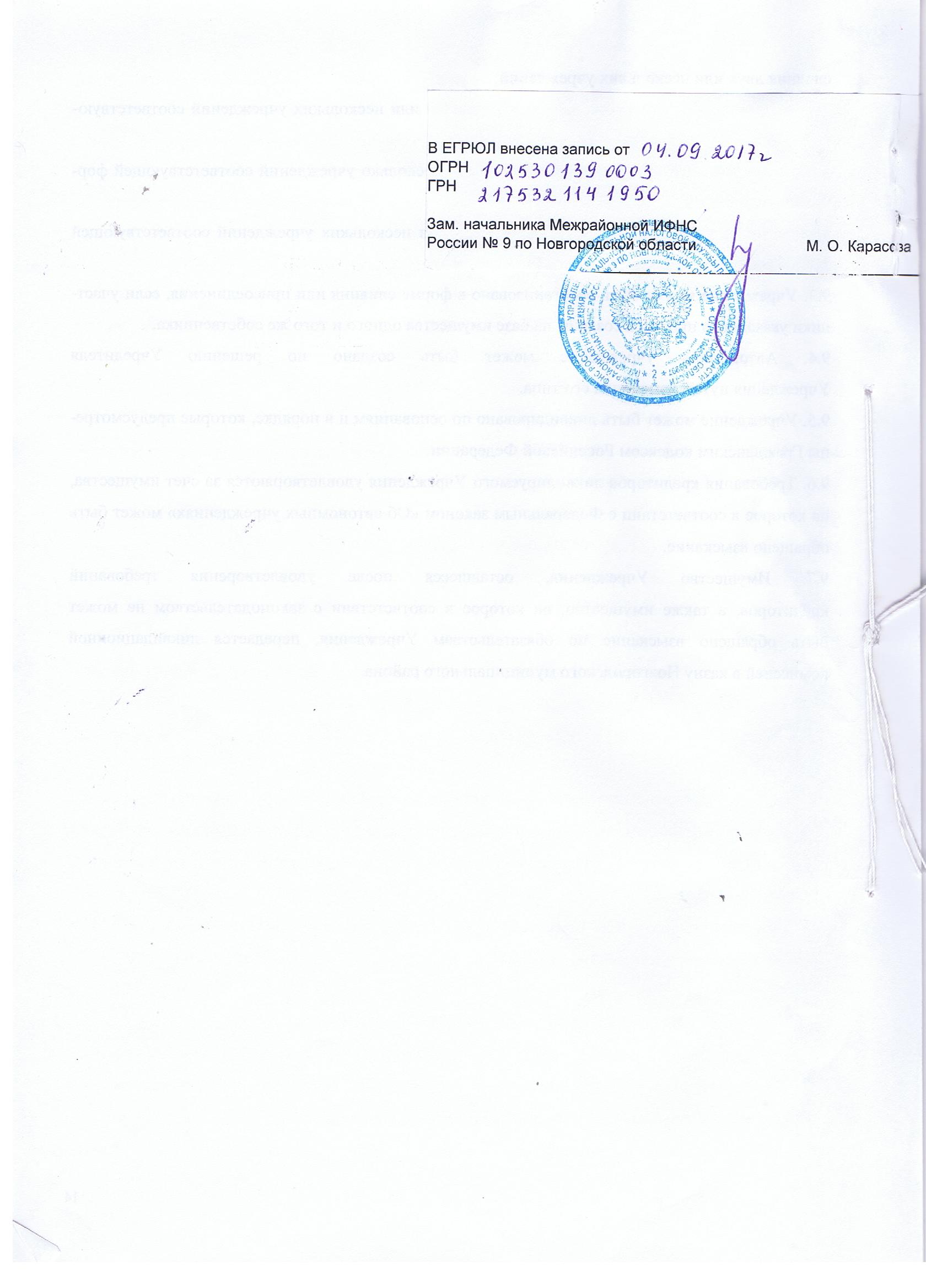 ул. Советская д. 19Тесово-Нетыльский ф-л (дет.)Новгородский район, п.Тесово-Нетыльский, ул.Матросова, 11Борковский ф-лНовгородский район, д.Борки, ул.Заверяжская д.1Частовской ф-лНовгородский район, д.Частова, ул. Центральная д. 71Волховский ф-лНовгородский район, д.Волховец, ул.Пионерская д.1Гостецкий ф-лНовгородский район, д.Гостцы, ул.Школьная д.2Дубровский ф-лНовгородский район, д.Дубровка, ул.Центральная, д.46/3Ермолинский ф-лНовгородский район, д.Ермолино, д.29 АИльменский ф-лНовгородский район, д.Ильмень, ул. Центральная д.22Бронницкий ф-лНовгородский район, д.Бронница, ул.Бронницкая.д.152Новоселицкий ф-лНовгородский район, д.Новоселицы, ул. Армейская д.35Божойский ф-лНовгородский район, д. Божонка, ул. Новая д.7 «А»Подберезский ф-лНовгородский район, д.Подберезье, ул. Центральная д.87 кв.41Савинский ф-лНовгородский район, д. Савино, ул.Школьная д.2Селогорский ф-лНовгородский район, д.Село Гора, ул.Черепанова д.98Сырковский ф-лНовгородский район, д.Сырково, ул.Центральная д. 10Тесовский ф-лНовгородский район, п.Тесовский, ул Центральная д. 16Трубйчинский ф-лНовгородский район, д.Трубичино, д.2 «Б»Ракомский ф-лНовгородский район, д. Старое Ракомо, ул.Центральная д.1Чечулинскии ф-лНовгородский район, д.Чечулино ул. Воцкая д.11Серговский ф-лНовгородский район, д.Сергово, д.7Захаринский ф-лНовгородский район, д.Захарьино ул. Рахманинова д.1Лесновский ф-лНовгородской район, д. Лесная ул.60 лет СССР д. 17Пролетарский ф-л(дет.)Новгородский район, рш. Пролетарий, Школьный дворД.ЗПролетарский ф-лНовгородский район, р.п. Пролетарий, Школьный двор Д.ЗНовомельницкий ф-лНовгородский район, д. Новая Мельница д. 102 Ак.1 кв.24Григоровский ф-лНовгородский район, р.п.Панковка, ул.Первомайская, Д.2.Краеведческий музейНовгородский район, р.п.Панковка, ул. Первомайская Д.2